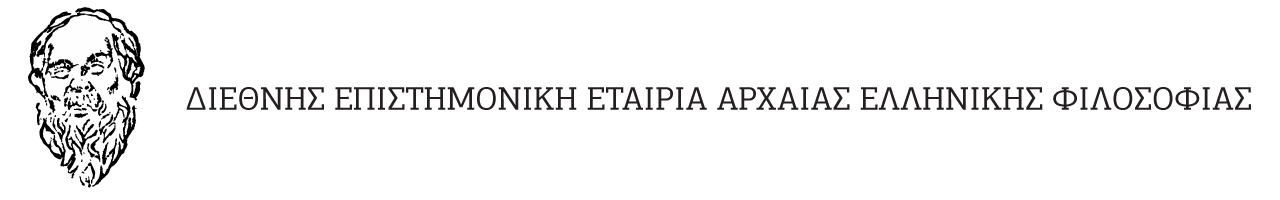 www.deeaef.gre mail: info@deeaef.grΠΑΝΕΠΙΣΤΗΜΙΑΚΑ ΣΕΜΙΝΑΡΙΑ ΦΙΛΟΣΟΦΙΑΣ 2015-2016Τετάρτη 2 Μαρτίου 2016Πνευματικό Κέντρο του Δήμου Αθηναίων, Ακαδημίας 50, Αίθουσα ΤρίτσηΏρα 18.00-20.00Θέμα: Η ΕΠΙΚΑΙΡΟΤΗΤΑ ΤΩΝ ΗΘΙΚΩΝ ΚΑΙ ΠΟΛΙΤΙΚΩΝ ΑΝΤΙΛΗΨΕΩΝ ΤΟΥ ΑΡΙΣΤΟΤΕΛΟΥΣΟμιλήτρια:  Ευαγγελία Μαραγγιανού, Καθηγήτρια Φιλοσοφίας του Πανεπιστημίου Αθηνών, Διευθύντρια του Τομέα ΦιλοσοφίαςΠρόεδρος της Επιστημονικής Συνεδρίας: Κωνσταντίνος Νιάρχος, Πρόεδρος της Διεθνούς Επιστημονικής Εταιρείας Αρχαίας Ελληνικής ΦιλοσοφίαςΕΙΣΟΔΟΣ ΕΛΕΥΘΕΡΗΟ Πρόεδρος                                                                                           Ο Γενικός ΓραμματέαςΚωνσταντίνος Νιάρχος                                                                         Κωνσταντίνος Καλαχάνης Καθηγητής Φιλοσοφίας                                                                       Δρ Φιλοσοφίας του Πανεπιστημίου Αθηνών                                                               του Πανεπιστημίου ΑθηνώνΜε την υποστήριξη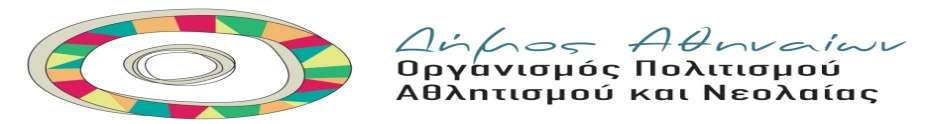 